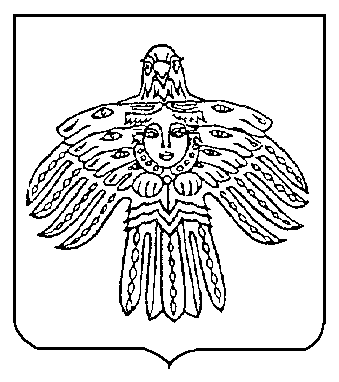 Об утверждении Программы «Противодействие коррупции в муниципальном образовании городского округа «Ухта» (2018 - 2020 годы)» Руководствуясь Федеральным законом от 25 декабря 2008 г. № 273-ФЗ «О противодействии коррупции», Указом Президента Российской Федерации от 13 апреля 2010 г. № 460 «О Национальной стратегии противодействия коррупции и Национальном плане противодействия коррупции на 2010 -                2011 годы», Указом Президента Российской Федерации от 29 июня 2018 г. № 378 «О Национальном плане противодействия коррупции на 2018 - 2020 годы», Законом Республики Коми от 29 сентября 2008 г. № 82-РЗ «О противодействии коррупции в Республике Коми», администрация постановляет:1. Утвердить программу «Противодействие коррупции в муниципальном образовании городского округа «Ухта» (2018 - 2020 годы)» согласно приложению к настоящему постановлению.2. Признать утратившим силу постановление администрации МОГО «Ухта» от 24 мая 2016 г. № 1245 «Об утверждении Программы «Противодействие коррупции в муниципальном образовании городского округа «Ухта» (2016 - 2020 годы)».3. Настоящее постановление вступает в силу со дня его официального опубликования.4. Контроль за исполнением настоящего постановления возложить на первого заместителя руководителя администрации МОГО «Ухта».   И.о. руководителя администрации МОГО «Ухта» 			 П.П. АртемьевУтвержденапостановлениемадминистрации МОГО «Ухта»от 23 августа 2018 г. № 1830(приложение)ПРОГРАММА«Противодействие коррупциив муниципальном образовании городского округа «Ухта» (2018 - 2020 годы)»ПАСПОРТПРОГРАММЫ«Противодействие коррупции в муниципальном образовании городского округа «Ухта»  2345I. Мероприятия ПрограммыТаблица 167891011121314151617181920II. Оценка  ожидаемой эффективности от реализации Программы.Целевые показатели (индикаторы) ПрограммыРеализация программных мероприятий окажет существенное влияние на снижение уровня коррупционных рисков в деятельности органов местного самоуправления муниципального образования городского округа «Ухта», отраслевых (функциональных) органов администрации муниципального образования городского округа «Ухта», имеющих статус отдельного юридического лица, подведомственных муниципальных учреждениях, муниципальных унитарных предприятиях, муниципальных казенных предприятиях организационно-методическое руководство, координацию и контроль за деятельностью которых осуществляют органы местного самоуправления муниципального образования  городского округа «Ухта», отраслевые (функциональные) органы администрации муниципального образования  городского округа «Ухта», имеющие статус отдельного юридического лица (далее – органы местного самоуправления, отраслевые (функциональные) органы, муниципальные учреждения, муниципальные унитарные предприятия, муниципальные казенные предприятия), минимизацию причин и условий их возникновения, будет способствовать:предупреждению и выявлению коррупционных правонарушений в деятельности органов местного самоуправления, отраслевых (функциональных) органов, муниципальных учреждений, муниципальных унитарных предприятий, муниципальных казенных предприятий;повышению степени удовлетворенности граждан и организаций качеством и доступностью муниципальных услуг;совершенствованию и развитию направлений взаимодействия органов местного самоуправления, отраслевых (функциональных) органов, муниципальных учреждений, муниципальных унитарных предприятий, муниципальных казенных предприятий с государственными органами и институтами гражданского общества по вопросам противодействия коррупции;повышению доверия общества к деятельности органов местного самоуправления, отраслевых (функциональных) органов, муниципальных учреждений, муниципальных унитарных предприятий, муниципальных казенных предприятий;повышению правовой культуры граждан, формированию в общественном сознании устойчивых моделей законопослушного поведения;усилению взаимодействия органов местного самоуправления с подведомственными муниципальными учреждениями, муниципальными унитарными предприятиями, муниципальных казенными предприятиями  в реализации антикоррупционной политики;обеспечению общественного контроля за реализацией мер по противодействию коррупции в муниципальном образовании городского округа «Ухта».Оценка Программы проводится администрацией муниципального образования    городского округа «Ухта» 1 раз в полугодие, в срок до 1 августа (за 1 полугодие отчетного года), до 1 февраля (за отчетный год), на основе целевых показателей (индикаторов), позволяющих оценить ход реализации Программы. При оценке целевых показателей (индикаторов) может принято одно из двух значений: «да» (максимальная оценка, равная единице) или «нет» (минимальная оценка, равная нулю). При этом, в случае отсутствия значения индикатора (показателя) по причинам, предусмотренным законодательством, индикатор (показатель) считается выполненным в полном объеме и по нему принимается значение «да» (максимальная оценка, равная единице).21Таблица 22223Итоговая оценка эффективности выполнения Программы рассчитывается как сумма полученных оценок всех целевых показателей (индикаторов). В качестве оценочного инструмента соответствия количества баллов в оценке используется шкала оценок, согласно которой значение итоговой оценки эффективности Программы оценивается как «Эффективна», «Умеренно эффективна», «Адекватна», «Неэффективна».24III. Система управления и контроля ПрограммойОтветственность за своевременное и качественное выполнение мероприятий Программы несут исполнители Программы.Общий контроль за выполнением Программы возлагается на руководителя администрации муниципального образования городского округа «Ухта».Отчет о ходе реализации Программы 1 раз в полугодие, в срок до 1 августа текущего года (за 1 полугодие отчетного года), до 1 февраля года, следующего за отчетным (за отчетный год), представляется руководителю администрации муниципального образования городского округа «Ухта».   Отчет о ходе реализации Программы рассматривается на заседании комиссии по противодействию коррупции муниципального образования городского округа «Ухта», заседании Совета муниципального образования городского округа «Ухта» и размещается на Официальном портале муниципального образования городского округа «Ухта» в разделе «Противодействие коррупции» в 3-дневный срок после его утверждения (не позднее 1 марта года, следующего за отчетным).АДМИНИСТРАЦИЯМУНИЦИПАЛЬНОГО ОБРАЗОВАНИЯГОРОДСКОГО ОКРУГА«УХТА»АДМИНИСТРАЦИЯМУНИЦИПАЛЬНОГО ОБРАЗОВАНИЯГОРОДСКОГО ОКРУГА«УХТА»«УХТА»КАР  КЫТШЛÖНМУНИЦИПАЛЬНÖЙ  ЮКÖНСААДМИНИСТРАЦИЯ«УХТА»КАР  КЫТШЛÖНМУНИЦИПАЛЬНÖЙ  ЮКÖНСААДМИНИСТРАЦИЯ«УХТА»КАР  КЫТШЛÖНМУНИЦИПАЛЬНÖЙ  ЮКÖНСААДМИНИСТРАЦИЯ«УХТА»КАР  КЫТШЛÖНМУНИЦИПАЛЬНÖЙ  ЮКÖНСААДМИНИСТРАЦИЯПОСТАНОВЛЕНИЕШУÖМПОСТАНОВЛЕНИЕШУÖМПОСТАНОВЛЕНИЕШУÖМПОСТАНОВЛЕНИЕШУÖМПОСТАНОВЛЕНИЕШУÖМПОСТАНОВЛЕНИЕШУÖМПОСТАНОВЛЕНИЕШУÖМ23 августа 2018 г.№1830г.Ухта,  Республика КомиНаименование ПрограммыПрограмма «Противодействие коррупции в муниципальном образовании городского округа «Ухта»  (2018 - 2020 годы)» (далее - Программа)Координатор ПрограммыАдминистрация муниципального образования городского округа «Ухта»  Основания для разработки ПрограммыФедеральный закон от 25 декабря . № 273-ФЗ «О противодействии коррупции»;Указ Президента Российской Федерации от 13 апреля 2010 г. № 460 «О Национальной стратегии противодействия коррупции и Национальном плане противодействия коррупции на 2010 - 2011 годы»;Указ Президента Российской Федерации от 29 июня 2018 г. № 378 «О Национальном плане противодействия коррупции на 2018 - 2020 годы»;Закон Республики Коми от 29 сентября . № 82-РЗ «О противодействии коррупции в Республике Коми»Участники ПрограммыАдминистрация муниципального образования городского округа «Ухта» (далее – Администрация МОГО «Ухта»);Совет муниципального образования городского округа «Ухта» (далее – Совет МОГО «Ухта») (по согласованию);Контрольно-счетная палата муниципального образования городского округа «Ухта» (далее – КСП МОГО «Ухта»)   (по согласованию);Отраслевые (функциональные) органы администрации МОГО «Ухта», имеющие статус отдельного юридического лица;Муниципальные унитарные предприятия;  Муниципальные казённые предприятия.Цель ПрограммыСовершенствование системы мер по противодействию коррупции в муниципальном образовании городского округа «Ухта»Задачи Программы1) совершенствование правовых основ, в том числе касающихся системы запретов, ограничений и требований, установленных в целях противодействия коррупции, и организационных мер, направленных на противодействие коррупции в муниципальном образовании городского округа «Ухта», выявление и устранение коррупционных рисков;2) повышение эффективности противодействия коррупции и совершенствование антикоррупционных механизмов в реализации кадровой политики в муниципальном образовании городского округа «Ухта»;3) повышение эффективности просветительских, образовательных и иных мероприятий, направленных на формирование антикоррупционного поведения лиц, замещающих должности в органах местного самоуправления муниципального образования городского округа «Ухта», муниципальных учреждениях, муниципальных унитарных предприятиях, муниципальных казенных предприятиях популяризацию в обществе антикоррупционных стандартов и развитие общественного правосознания;4) расширение взаимодействия органов местного самоуправления муниципального образования городского округа «Ухта», с институтами гражданского общества по вопросам реализации антикоррупционной политики, повышение эффективности мер по созданию условий для проявления общественных антикоррупционных инициатив;5) совершенствование мер по противодействию коррупции в сферах, где наиболее высоки коррупционные риски;6) противодействие коррупции в муниципальных учреждениях муниципального образования городского округа «Ухта», в муниципальных унитарных предприятиях, муниципальных казенных предприятиях организационно-методическое руководство, координацию и контроль за деятельностью которых осуществляют органы местного самоуправления муниципального образования городского округа «Ухта», отраслевых (функциональных) органах администрации муниципального образования городского округа «Ухта», имеющих статус отдельного юридического лица;7)  развитие системы мониторинга эффективности антикоррупционной политики в муниципальном образовании городского округа «Ухта».Сроки реализации Программы2018 - 2020 годы Объемы и источники финансирования ПрограммыРеализация мероприятий Программы осуществляется в рамках средств, выделяемых на финансирование текущей деятельности органов местного самоуправления муниципального образования городского округа «Ухта»Целевые показатели (индикаторы) Программы1) полнота правового регулирования (соответствие муниципальных правовых актов, принятых в органах местного самоуправления муниципального образования городского округа «Ухта» перечню правовых актов органа местного самоуправления в сфере противодействия коррупции, разработанному Администрацией Главы Республики Коми) (да/нет);2) повышение      уровня      удовлетворенности      граждан качеством предоставляемых муниципальных услуг (да/нет);3) наличие утвержденных (актуализированных) административных регламентов предоставления муниципальных услуг, осуществления функций муниципального контроля (да/нет);4) качество разработанных проектов муниципальных правовых актов (снижение количества выявленных коррупциогенных факторов в отчетном периоде по сравнению с аналогичным периодом прошлого года) (да/нет);5) уровень выполнения требований законодательства о доступе к информации о деятельности органов местного самоуправления муниципального образования городского округа «Ухта», отраслевых (функциональных) органов администрации муниципального образования городского округа «Ухта», имеющих статус отдельного юридического лица, установленных Федеральным законом от 9 февраля 2009 г. № 8-ФЗ «Об обеспечении доступа к информации о деятельности государственных органов и органов местного самоуправления» (да/нет);6) оценка эффективности деятельности ответственных должностных лиц органов местного самоуправления муниципального образования городского округа «Ухта», отраслевых (функциональных) органов администрации муниципального образования городского округа «Ухта», за профилактику коррупционных и иных правонарушений (да/нет);7) степень охвата граждан, впервые поступивших на муниципальную службу, муниципальных служащих муниципального образования городского округа «Ухта», в том числе увольняющихся с муниципальной службы, тренингами по вопросам противодействия коррупции, соблюдения запретов, ограничений, требований к служебному поведению (да/нет);8) уровень знания антикоррупционного законодательства муниципальными служащими муниципального образования городского округа «Ухта» (да/нет);9) оценка степени соответствия содержания и наполняемости разделов, подразделов сайтов органов местного самоуправления муниципального образования городского округа «Ухта», отраслевых (функциональных) органов администрации муниципального образования городского округа «Ухта», имеющих статус отдельного юридического лица, посвященных вопросам противодействия коррупции, установленным требованиям (да/нет);10) представление лицами, претендующими на замещение должностей или замещающих должности, осуществление полномочий по которым влечет за собой обязанность представлять  сведения  о своих доходах,  об  имуществе  и обязательствах имущественного характера, о доходах, об имуществе и обязательствах имущественного характера своих супругов и несовершеннолетних детей, справок о доходах, расходах, об имуществе и обязательствах имущественного характера с использованием специального программного обеспечения «Справки БК» (да/нет);11) проведение внутреннего мониторинга достоверности и полноты сведений о доходах, расходах, об имуществе и обязательствах имущественного характера, представленных муниципальными служащими, сведений о доходах, об имуществе и обязательствах имущественного характера, представленных руководителями муниципальных учреждений (да/нет);12) проведение должностными лицами, ответственными за работу по профилактике коррупционных и иных правонарушений в органах местного самоуправления муниципального образования городского округа «Ухта», отраслевых (функциональных) органов администрации муниципального образования городского округа «Ухта», имеющих статус отдельного юридического лица,  мероприятий, направленных на выявление личной заинтересованности (в том числе скрытой аффилированности), которая может привести к конфликту интересов (да/нет);13) полнота правового регулирования (соответствие правовых актов, принятых в муниципальных учреждениях, муниципальных унитарных предприятиях, муниципальных казенных предприятиях, перечню правовых актов учреждения в сфере противодействия коррупции, разработанному Администрацией Главы Республики Коми) (да/нет)№ 
п/пНаименование мероприятияСрок реализацииИсполнитель12341. Совершенствование правовых основ, в том числе касающихся системы запретов, ограничений и требований, установленных в целях противодействия коррупции, и организационных мер, направленных на противодействие коррупции в муниципальном образовании городского округа «Ухта», выявление и устранение коррупционных рисков1. Совершенствование правовых основ, в том числе касающихся системы запретов, ограничений и требований, установленных в целях противодействия коррупции, и организационных мер, направленных на противодействие коррупции в муниципальном образовании городского округа «Ухта», выявление и устранение коррупционных рисков1. Совершенствование правовых основ, в том числе касающихся системы запретов, ограничений и требований, установленных в целях противодействия коррупции, и организационных мер, направленных на противодействие коррупции в муниципальном образовании городского округа «Ухта», выявление и устранение коррупционных рисков1. Совершенствование правовых основ, в том числе касающихся системы запретов, ограничений и требований, установленных в целях противодействия коррупции, и организационных мер, направленных на противодействие коррупции в муниципальном образовании городского округа «Ухта», выявление и устранение коррупционных рисков1.1Разработка (актуализация принятых) проектов муниципальных правовых актов в целях реализации федерального и республиканского законодательства по противодействию коррупции2018 - 2020(в течение 30 дней с даты принятия (изменения) соответствующего антикоррупционного федерального и (или) республиканского законодательства)Администрация МОГО «Ухта»;Совет МОГО «Ухта» (по согласованию)1.2Проведение антикоррупционной экспертизы муниципальных нормативных правовых актов, проектов муниципальных нормативных правовых актов2018 - 2020Администрация МОГО «Ухта»;Совет МОГО «Ухта» (по согласованию)1.3Организация проведения независимой антикоррупционной экспертизы проектов муниципальных правовых актов 2018 - 2020Администрация МОГО «Ухта»;Совет МОГО «Ухта»   (по согласованию)1.4Организация заседаний и обеспечение действенного функционирования Комиссии по противодействию коррупции муниципального образования городского округа «Ухта»2018 - 2020Администрация МОГО «Ухта»1.5Расширение практики взаимодействия органов местного самоуправления, отраслевых (функциональных) органов администрации муниципального образования городского округа «Ухта», имеющих статус отдельного юридического лица, с федеральными органами государственной власти и иными государственными органами в сфере противодействия коррупции 2018 – 2020 Администрация МОГО «Ухта»;Совет МОГО «Ухта» (по согласованию);КСП МОГО «Ухта»1234(по согласованию);Отраслевые (функциональные) органы администрации   МОГО «Ухта», имеющие статус отдельного юридического лица.1.6Проведение оценки Программы и эффективности ее реализацииежегодно до 1 марта года, следующего за отчетнымАдминистрация МОГО «Ухта» 1.7Проведение общественного обсуждения (с привлечением экспертного сообщества) проекта Программы на 2018 – 2020 годы2018  Администрация МОГО «Ухта»1.8Разработка методических рекомендаций, информационно-разъяснительных материалов, модельных муниципальных правовых актов, правовых актов муниципальных учреждений, муниципальных унитарных предприятий, муниципальных казенных предприятий по вопросам противодействия коррупции2018 – 2020Администрация МОГО «Ухта»1.9Разработка, утверждение и актуализация административных регламентов предоставления муниципальных услуг, осуществления функций муниципального контроля2018 - 2020Администрация МОГО «Ухта»1.10Обеспечение предоставления муниципальных услуг в электронном виде 2018 - 2020Администрация МОГО «Ухта»1.11Организация рассмотрения вопросов правоприменительной практики в соответствии с пунктом 21 статьи 6 Федерального закона 
«О противодействии коррупции»2018 - 2020(не реже 1 раза в квартал)Администрация МОГО «Ухта»1.12Проведение оценок коррупционных рисков, возникающих при реализации органами местного самоуправления, отраслевыми (функциональными) органами администрации муниципального образования     городского ежегодно до 1 марта года, следующего за отчетнымАдминистрация МОГО «Ухта»1234округа «Ухта», имеющими статус отдельного юридического лица, своих функций, осуществлении деятельности по размещению муниципальных заказов на товары, работы, услуги1.13Разработка и утверждение карт коррупционных рисков при осуществлении функций муниципального контроля и комплекса правовых и организационных мероприятий по их минимизации2020Администрация МОГО «Ухта»1.14Проведение мониторинга хода реализации комплекса правовых и организационных мероприятий по минимизации коррупционных рисков при осуществлении функций муниципального контроля2020Администрация МОГО «Ухта»1.15Анализ жалоб и обращений граждан о фактах коррупции в органах местного самоуправления, отраслевых (функциональных) органах администрации муниципального образования городского округа «Ухта», имеющих статус отдельного юридического лица2018 - 2020Администрация МОГО «Ухта»;Совет МОГО «Ухта» (по согласованию);КСП МОГО «Ухта» (по согласованию);Отраслевые (функциональные) органы администрации МОГО «Ухта», имеющие статус отдельного юридического лица. 2. Повышение эффективности противодействия коррупции и совершенствование антикоррупционных механизмов в реализации кадровой политики в муниципальном образовании городского округа «Ухта»2. Повышение эффективности противодействия коррупции и совершенствование антикоррупционных механизмов в реализации кадровой политики в муниципальном образовании городского округа «Ухта»2. Повышение эффективности противодействия коррупции и совершенствование антикоррупционных механизмов в реализации кадровой политики в муниципальном образовании городского округа «Ухта»2. Повышение эффективности противодействия коррупции и совершенствование антикоррупционных механизмов в реализации кадровой политики в муниципальном образовании городского округа «Ухта»2.1Обеспечение действенного функционирования комиссий по соблюдению требований к служебному поведению муниципальных служащих и урегулированию конфликта интересов2018 - 2020Администрация МОГО «Ухта»;КСП МОГО «Ухта» (по согласованию)    12342.2Обеспечение использования специального программного обеспечения «Справки БК» лицами, претендующими на замещение должностей или замещающими должности, осуществление полномочий по которым влечет за собой обязанность представлять сведения о своих доходах, расходах, об имуществе и обязательствах имущественного характера, о доходах, расходах, об имуществе и обязательствах имущественного характера своих супругов и несовершеннолетних детей, при заполнении справок о доходах, расходах, об имуществе и обязательствах имущественного характера2019 – 2020Администрация МОГО «Ухта»;Совет МОГО «Ухта» (по согласованию);КСП МОГО «Ухта» (по согласованию)    2.3Проведение внутреннего мониторинга достоверности и полноты сведений о доходах, расходах, об имуществе и обязательствах имущественного характера, представленных муниципальными служащими, сведений о доходах, об имуществе и обязательствах имущественного характера, представленных руководителями муниципальных учреждений ежегодно до 1 июня года, следующего за отчетнымАдминистрация МОГО «Ухта»;КСП МОГО «Ухта» (по согласованию)    2.4Проведение проверок достоверности и полноты сведений, представляемых гражданами, претендующими на замещение должностей муниципальной службы, должностей руководителей муниципальных учреждений, лицами, замещающими указанные должности, а также соблюдения данными лицами запретов, ограничений и требований, установленных в целях противодействия коррупции2018 - 2020Администрация МОГО «Ухта»;КСП МОГО «Ухта» (по согласованию)    2.5Осуществление контроля за соблюдением лицами, замещающими муниципальные должности, муниципальными служащими, ограничений, запретов и требований, установленных в целях противодействия коррупции, в том числе касающихся получения подарков отдельными категориями лиц, выполнения иной оплачиваемой работы, обязанности уведомлять об обращениях в целях склонения к совершению коррупционных правонарушений, и анализ осуществления контрольных мероприятий2018 - 2020Администрация МОГО «Ухта»;Совет МОГО «Ухта» (по согласованию);КСП МОГО «Ухта» (по согласованию)    2.6Проведение мониторинга реализации лицами, замещающими муниципальные должности, должности муниципальной службы, обязанности принимать меры по предотвращению и (или) урегулированию 1 раз в полугодие (до 20 января, до 20 июля)Администрация МОГО «Ухта»;Совет МОГО «Ухта»1234конфликта интересов(по согласованию);   КСП МОГО «Ухта» (по согласованию)2.7Проведение должностными лицами, ответственными за работу по профилактике коррупционных и иных правонарушений в органах местного самоуправления, мероприятий, направленных на выявление личной заинтересованности (в том числе скрытой аффилированности), которая может привести к конфликту интересов1 раз в полугодие (до 20 января, до 20 июля)Администрация МОГО «Ухта»,Совет МОГО «Ухта»» (по согласованию);КСП МОГО «Ухта» (по согласованию)    2.8Обеспечение принятия мер по повышению эффективности кадровой работы в части, касающейся ведения личных дел лиц, замещающих муниципальные должности, должности муниципальной службы, в том числе контроля за актуализацией сведений, содержащихся в анкетах, представляемых при назначении на указанные должности и поступлении на такую службу, об их родственниках и свойственниках в целях выявления возможного конфликта интересов2018 - 2020Администрация МОГО «Ухта»,Совет МОГО «Ухта»» (по согласованию);КСП МОГО «Ухта» (по согласованию)    2.9Проведение оценки эффективности деятельности ответственных должностных лиц органов местного самоуправления, отраслевых (функциональных) органов администрации муниципального образования городского округа «Ухта», имеющих статус отдельного юридического лица, за профилактику коррупционных и иных правонарушенийежегодно до 1 марта года, следующего за отчетнымАдминистрация МОГО «Ухта»,Совет МОГО «Ухта»» (по согласованию);КСП МОГО «Ухта» (по согласованию)    2.10Проведение обязательного вводного тренинга для граждан, впервые поступивших на муниципальную службу, по вопросам противодействия коррупции, соблюдения запретов, ограничений, требований к служебному поведению2018 - 2020(в течение 30 дней с даты назначения гражданина на должность муниципальной службы)Администрация МОГО «Ухта»;КСП МОГО «Ухта» (по согласованию)    2.11Проведение регулярного тренинга по вопросам противодействия коррупции, соблюдения запретов, ограничений, требований к служебному поведению для муниципальных служащих 2018 - 2020(не реже 1 раза в год)Администрация МОГО «Ухта»;КСП МОГО «Ухта» 1234(по согласованию)    2.12Проведение тренинга (беседы) с муниципальными служащими, увольняющимися с муниципальной службы, замещающими должности муниципальной службы, осуществление полномочий по которым влечет за собой обязанность представлять сведения о своих доходах, об имуществе и обязательствах имущественного характера, а также сведения о доходах, об имуществе и обязательствах имущественного характера своих супруги (супруга) и несовершеннолетних детей2018 - 2020Администрация МОГО «Ухта»;КСП МОГО «Ухта» (по согласованию)    3. Повышение эффективности просветительских, образовательных и иных мероприятий, направленных на формирование антикоррупционного поведения лиц, замещающих должности в органах местного самоуправления муниципального образования городского округа «Ухта», муниципальных учреждениях, муниципальных унитарных предприятиях, муниципальных казенных предприятиях популяризацию в обществе антикоррупционных стандартов и развитие общественного правосознания3. Повышение эффективности просветительских, образовательных и иных мероприятий, направленных на формирование антикоррупционного поведения лиц, замещающих должности в органах местного самоуправления муниципального образования городского округа «Ухта», муниципальных учреждениях, муниципальных унитарных предприятиях, муниципальных казенных предприятиях популяризацию в обществе антикоррупционных стандартов и развитие общественного правосознания3. Повышение эффективности просветительских, образовательных и иных мероприятий, направленных на формирование антикоррупционного поведения лиц, замещающих должности в органах местного самоуправления муниципального образования городского округа «Ухта», муниципальных учреждениях, муниципальных унитарных предприятиях, муниципальных казенных предприятиях популяризацию в обществе антикоррупционных стандартов и развитие общественного правосознания3. Повышение эффективности просветительских, образовательных и иных мероприятий, направленных на формирование антикоррупционного поведения лиц, замещающих должности в органах местного самоуправления муниципального образования городского округа «Ухта», муниципальных учреждениях, муниципальных унитарных предприятиях, муниципальных казенных предприятиях популяризацию в обществе антикоррупционных стандартов и развитие общественного правосознания3.1Обеспечение направления на обучение лиц, замещающих должности в органах местного самоуправления, муниципальных учреждениях, муниципальных унитарных предприятиях, муниципальных казенных предприятиях, по вопросам профилактики и противодействия коррупции2018 - 2020Администрация МОГО «Ухта»;Совет МОГО «Ухта»» (по согласованию);КСП МОГО «Ухта» (по согласованию)    3.2Обеспечение направления на обучение муниципальных служащих, впервые поступивших на муниципальную службу, для замещения должностей, включенных в перечни должностей, установленные нормативными правовыми актами Российской Федерации, по образовательным программам в области противодействия коррупции2018 - 2020Администрация МОГО «Ухта»;КСП МОГО «Ухта» (по согласованию)    3.3Обеспечение ежегодного направления на обучение муниципальных служащих, ответственных за профилактику коррупционных и иных правонарушений, по образовательной программе двух уровней (базовый - для обучающихся впервые и повышенный - для прошедших обучение ранее)2018 - 2020Администрация МОГО «Ухта»;КСП МОГО «Ухта» (по согласованию)    12343.4Осуществление комплекса организационных, разъяснительных и иных мер по соблюдению лицами, замещающими муниципальные должности, должности муниципальной службы, ограничений, запретов, исполнению обязанностей, установленных в целях противодействия коррупции, недопущению ими поведения, которое может восприниматься окружающими как обещание или предложение дачи взятки либо как согласие принять взятку или как просьба о даче взятки, формированию у них негативного отношения к дарению подарков в связи с их должностным положением или в связи с исполнением ими служебных обязанностей, отрицательного отношения к коррупции2018 - 2020Администрация МОГО «Ухта»;Совет МОГО «Ухта»» (по согласованию);КСП МОГО «Ухта» (по согласованию)    3.5Проведение комплекса мероприятий, приуроченных к Международному дню борьбы с коррупцией 9 декабря2018 - 2020Администрация МОГО «Ухта»;Совет МОГО «Ухта»» (по согласованию);КСП МОГО «Ухта» (по согласованию)    3.6Проведение комплекса просветительских и воспитательных мероприятий по разъяснению ответственности за преступления коррупционной направленности в соответствующих сферах деятельности2018 - 2020Администрация МОГО «Ухта»3.7Организация проведения «прямых линий» с гражданами по вопросам антикоррупционного просвещения, отнесенным к сфере деятельности соответствующих органов местного самоуправления, отраслевых (функциональных) органов администрации муниципального образования городского округа «Ухта», имеющих статус отдельного юридического лица2018 - 2020Администрация МОГО «Ухта»3.8Обеспечение реализации комплекса мероприятий, направленных на качественное повышение эффективности деятельности пресс-служб органов местного самоуправления, отраслевых (функциональных) органов администрации муниципального образования городского округа «Ухта», имеющих статус отдельного юридического лица, по информированию 2018 - 2020Администрация МОГО «Ухта»1234общественности о результатах работы соответствующих органов, подразделений и должностных лиц по профилактике коррупционных и иных нарушений3.9Включение вопросов на знание антикоррупционного законодательства при проведении квалификационного экзамена и аттестации муниципальных служащих 2018 - 2020Администрация МОГО «Ухта»;КСП МОГО «Ухта» (по согласованию)    3.10Обеспечение наполнения и актуализации раздела по противодействию коррупции официальных сайтов органов местного самоуправления, отраслевых (функциональных) органов администрации муниципального образования городского округа «Ухта», имеющих статус отдельного юридического лица 2018-2020(в срок до 10 дней с момента возникновения необходимости в размещении соответствующей информации)Администрация МОГО «Ухта»;Совет МОГО «Ухта»» (по согласованию);КСП МОГО «Ухта» (по согласованию);Отраслевые (функциональные) органы администрации МОГО «Ухта», имеющие статус отдельного юридического лица. 3.11Обеспечение участия представителей общественных объединений в работе Комиссии по противодействию коррупции в муниципальном образования городского округа «Ухта» 2018 - 2020Администрация МОГО «Ухта»3.12Издание и распространение брошюр и буклетов, содержащих антикоррупционную пропаганду и правила поведения в коррупционных ситуациях2018 - 2020Администрация МОГО «Ухта»12344. Расширение взаимодействия органов местного самоуправления муниципального образования городского округа «Ухта» с институтами гражданского общества по вопросам реализации антикоррупционной политики, повышение эффективности мер по созданию условий для проявления общественных антикоррупционных инициатив4. Расширение взаимодействия органов местного самоуправления муниципального образования городского округа «Ухта» с институтами гражданского общества по вопросам реализации антикоррупционной политики, повышение эффективности мер по созданию условий для проявления общественных антикоррупционных инициатив4. Расширение взаимодействия органов местного самоуправления муниципального образования городского округа «Ухта» с институтами гражданского общества по вопросам реализации антикоррупционной политики, повышение эффективности мер по созданию условий для проявления общественных антикоррупционных инициатив4. Расширение взаимодействия органов местного самоуправления муниципального образования городского округа «Ухта» с институтами гражданского общества по вопросам реализации антикоррупционной политики, повышение эффективности мер по созданию условий для проявления общественных антикоррупционных инициатив4.1Обеспечение размещения проектов муниципальных правовых актов на едином региональном интернет-портале для размещения проектов нормативных правовых актов Республики Коми в целях их общественного обсуждения и проведения независимой антикоррупционной экспертизы2018 – 2020Администрация МОГО «Ухта»;Совет МОГО «Ухта»» (по согласованию)4.2Обеспечение функционирования в муниципальном образовании городского округа «Ухта» «телефонов доверия», «горячих линий», других информационных каналов, позволяющих гражданам сообщать о ставших известными им фактах коррупции, причинах и условиях, способствующих их совершению2018 - 2020Администрация МОГО «Ухта»4.3Обеспечение контроля Советом МОГО «Ухта» за осуществлением мер по противодействию коррупции в соответствующем муниципальном образовании2018 - 2020Совет МОГО «Ухта»» (по согласованию) 4.4Обеспечение рассмотрения Общественным советом МОГО «Ухта»,  общественными советами при отраслевых (функциональных) органах администрации муниципального образования городского округа «Ухта», имеющих статус отдельного юридического лица, отчетов о реализации Программы, планов (программ) противодействия коррупции в муниципальных учреждениях, муниципальных унитарных предприятиях, муниципальных казенных предприятиях, а также итогов деятельности комиссии по противодействию коррупции в муниципальном образовании городского округа «Ухта», комиссий по соблюдению требований к служебному поведению муниципальных служащих и урегулированию конфликта интересов, комиссий по противодействию коррупции муниципальных учреждений, муниципальных унитарных предприятий, муниципальных казенных предприятий  2018 - 2020Администрация МОГО «Ухта»;Отраслевые (функциональные) органы администрации МОГО «Ухта», имеющие статус отдельного юридического лица.12344.5Разработка и реализация молодежных социальных акций, направленных на развитие антикоррупционного мировоззрения2018 - 2020Администрация МОГО «Ухта»4.6Организация и проведение культурно-просветительских мероприятий антикоррупционной направленности (выставки, диспуты, тематические семинары)2018 - 2020Администрация МОГО «Ухта»5. Совершенствование мер по противодействию коррупции в сферах, где наиболее высоки коррупционные риски  5. Совершенствование мер по противодействию коррупции в сферах, где наиболее высоки коррупционные риски  5. Совершенствование мер по противодействию коррупции в сферах, где наиболее высоки коррупционные риски  5. Совершенствование мер по противодействию коррупции в сферах, где наиболее высоки коррупционные риски  5.1Осуществление контроля за соблюдением требований Федерального закона от 5 апреля 2013 г. № 44-ФЗ «О контрактной системе в сфере закупок товаров, работ, услуг для обеспечения государственных и муниципальных нужд», Федерального закона от 18 июля 2011 г. № 223-ФЗ «О закупках товаров, работ, услуг отдельными видами юридических лиц», в том числе касающихся недопущения возникновения конфликта интересов между участником закупки и заказчиком при осуществлении закупок2018 - 2020Администрация МОГО «Ухта»5.2Проведение анализа эффективности бюджетных расходов в сфере закупок товаров, работ, услуг для обеспечения муниципальных нужд2018 - 2020Администрация МОГО «Ухта»5.3Проведение в органах местного самоуправления, иных организациях, осуществляющих закупки в соответствии с федеральными законами от 5 апреля 2013 г. № 44-ФЗ «О контрактной системе в сфере закупок товаров, работ, услуг для обеспечения государственных и муниципальных нужд», от 18 июля 2011 г. № 223-ФЗ «О закупках товаров, работ, услуг отдельными видами юридических лиц», работы, направленной на выявление личной заинтересованности лиц, замещающих муниципальные должности, муниципальных служащих, работников при осуществлении таких закупок, которая приводит или может привести к конфликту интересов2018 - 2020Администрация МОГО «Ухта»5.4Осуществление контроля за соблюдением законодательства при предоставлении начального общего, основного общего, среднего общего образования по основным общеобразовательным программам, дополнительного образования и дошкольного образования на территории муниципального образования городского округа «Ухта»2018 - 2020Администрация МОГО «Ухта»12345.5Осуществление контроля за соблюдением законодательства при осуществлении реконструкции, капитального ремонта, ремонта автомобильных дорог местного значения в границах муниципального образования городского округа «Ухта»2018 - 2020Администрация МОГО «Ухта»5.6Осуществление контроля за соблюдением законодательства при предоставлении гражданам жилых помещений2018 - 2020Администрация МОГО «Ухта»6. Противодействие коррупции в муниципальных учреждениях муниципального образования городского округа «Ухта», в муниципальных унитарных предприятиях, муниципальных казенных предприятиях, организационно-методическое руководство,координацию и контроль за деятельностью которых осуществляют органы местного самоуправления муниципального образования городского округа «Ухта», отраслевые (функциональные) органы администрации муниципального образования городского округа «Ухта», имеющие статус отдельного юридического лица 6. Противодействие коррупции в муниципальных учреждениях муниципального образования городского округа «Ухта», в муниципальных унитарных предприятиях, муниципальных казенных предприятиях, организационно-методическое руководство,координацию и контроль за деятельностью которых осуществляют органы местного самоуправления муниципального образования городского округа «Ухта», отраслевые (функциональные) органы администрации муниципального образования городского округа «Ухта», имеющие статус отдельного юридического лица 6. Противодействие коррупции в муниципальных учреждениях муниципального образования городского округа «Ухта», в муниципальных унитарных предприятиях, муниципальных казенных предприятиях, организационно-методическое руководство,координацию и контроль за деятельностью которых осуществляют органы местного самоуправления муниципального образования городского округа «Ухта», отраслевые (функциональные) органы администрации муниципального образования городского округа «Ухта», имеющие статус отдельного юридического лица 6. Противодействие коррупции в муниципальных учреждениях муниципального образования городского округа «Ухта», в муниципальных унитарных предприятиях, муниципальных казенных предприятиях, организационно-методическое руководство,координацию и контроль за деятельностью которых осуществляют органы местного самоуправления муниципального образования городского округа «Ухта», отраслевые (функциональные) органы администрации муниципального образования городского округа «Ухта», имеющие статус отдельного юридического лица 6.1Организация разработки (актуализации принятых) правовых актов в муниципальных учреждениях, муниципальных унитарных предприятиях, муниципальных казенных предприятиях, по вопросам противодействия коррупции2018 - 2020(в течение 30 дней с даты принятия (изменения) соответствующего антикоррупционного федерального и (или) республиканского законодательства)Отраслевые (функциональные) органы администрации МОГО «Ухта», имеющие статус отдельного юридического лица;Муниципальные унитарные предприятия;  Муниципальные казённые предприятия   6.2Обеспечение действенного функционирования комиссий по противодействию коррупции в муниципальных учреждениях, муниципальных унитарных предприятиях, муниципальных казенных предприятиях, в том числе рассмотрение на заседаниях данных комиссий вопросов о состоянии работы по противодействию коррупции в 2018 - 2020Отраслевые (функциональные) органы администрации МОГО «Ухта»,1234соответствующих учреждениях, предприятияхимеющие статус отдельного юридического лица;Муниципальные унитарные предприятия;  Муниципальные казённые предприятия6.3Разработка, утверждение и реализация антикоррупционных планов противодействия коррупции2018 - 2020Отраслевые (функциональные) органы администрации МОГО «Ухта», имеющие статус отдельного юридического лица;Муниципальные унитарные предприятия;  Муниципальные казённые предприятия   6.4Обеспечение разработки и реализации мер по предупреждению коррупции в муниципальных учреждениях, муниципальных унитарных предприятиях, муниципальных казенных предприятиях2018 - 2020Отраслевые (функциональные) органы администрации МОГО «Ухта», имеющие статус отдельного юридического лица;1234Муниципальные унитарные предприятия;  Муниципальные казённые предприятия   6.5Контроль за обеспечением функционирования в муниципальных учреждениях, муниципальных унитарных предприятиях, муниципальных казенных предприятиях «телефона доверия», позволяющего гражданам сообщать о ставших известными им фактах коррупции, причинах и условиях, способствующих их совершению2018 - 2020Отраслевые (функциональные) органы администрации МОГО «Ухта», имеющие статус отдельного юридического лица;Муниципальные унитарные предприятия;  Муниципальные казённые предприятия   6.6Проведение проверок деятельности муниципальных учреждений, муниципальных унитарных предприятий, муниципальных казенных предприятий в части целевого и эффективного использования бюджетных средств2018 - 2020Администрация МОГО «Ухта»; КСП МОГО «Ухта» (по согласованию) 7. Развитие системы мониторинга эффективности антикоррупционной политики в муниципальном образовании городского округа «Ухта» 7. Развитие системы мониторинга эффективности антикоррупционной политики в муниципальном образовании городского округа «Ухта» 7. Развитие системы мониторинга эффективности антикоррупционной политики в муниципальном образовании городского округа «Ухта» 7. Развитие системы мониторинга эффективности антикоррупционной политики в муниципальном образовании городского округа «Ухта» 7.1Мониторинг качества предоставления муниципальных услуг ежегодно до 1 февраля года, следующего за отчетнымАдминистрация МОГО «Ухта» 7.2Мониторинг эффективности осуществления муниципального контролядо 20 февраля года, следующего за отчетнымАдминистрация МОГО «Ухта» 7.3Мониторинг правоприменения нормативных правовых актов Республики Коми, муниципальных правовых актов в сфере противодействия коррупцииежегодно до 1 марта года, следующего за отчетнымАдминистрация МОГО «Ухта»;1234Совет МОГО «Ухта» (по согласованию)7.4Мониторинг принятых муниципальных правовых актов по вопросам противодействия коррупции в целях установления их соответствия законодательству2018 - 2020Администрация МОГО «Ухта»;Совет МОГО «Ухта» (по согласованию)7.5Мониторинг правовых актов в сфере противодействия коррупции, принятых в муниципальных учреждениях, муниципальных унитарных предприятиях, муниципальных казенных предприятияхежегодно до 1 марта года, следующего за отчетнымАдминистрация МОГО «Ухта»  7.6Мониторинг публикаций в средствах массовой информации о фактах проявления коррупции в органах местного самоуправления, (функциональных) органах администрации муниципального образования городского округа «Ухта», имеющих статус отдельного юридического лица, муниципальных учреждениях, муниципальных унитарных предприятиях, муниципальных казенных предприятиях, организация проверки таких фактов2018 - 2020Администрация МОГО «Ухта»;Совет МОГО «Ухта» (по согласованию);КСП МОГО «Ухта» (по согласованию); Отраслевые (функциональные) органы администрации МОГО «Ухта», имеющие статус отдельного юридического лица.    7.7Мониторинг обеспечения прав граждан и организаций на доступ к информации о деятельности органов местного самоуправления, отраслевых (функциональных) органов администрации муниципального образования городского округа «Ухта», имеющих статус отдельного юридического лица ежегодно до 1 июля года, следующего за отчетнымАдминистрация МОГО «Ухта»;Совет МОГО «Ухта» (по согласованию);КСП МОГО «Ухта» (по согласованию);1234Отраслевые (функциональные) органы администрации МОГО «Ухта», имеющие статус от-дельного юридического лица.№п/пНаименование показателя (индикатора)Целевое значение показателя (индикатора)Значение показателя (индикатора) за отчетный год (да/нет)Оценка, соответствующая значению показателя (индикатора) за отчетный год (0/1)123451Полнота правового регулирования (соответствие муниципальных правовых актов, принятых в органах местного самоуправления муниципального образования городского округа «Ухта» перечню правовых актов органа местного самоуправления в сфере противодействия коррупции, разработанному Администрацией Главы Республики Коми) да2Повышение уровня удовлетворенности граждан качеством предоставляемых муниципальных услуг 3Наличие утвержденных (актуализированных) административных регламентов предоставления муниципальных услуг, осуществления функций муниципального контроля4Качество разработанных проектов муниципальных правовых актов (снижение количества выявленных коррупциогенных факторов в отчетном периоде по сравнению с аналогичным периодом прошлого года) 5Выполнение требований законодательства о доступе к информации о деятельности органов местного самоуправления муниципального образования городского округа «Ухта», отраслевых (функциональных) органов администрации муниципального образования городского округа «Ухта», имеющих статус отдельного юридического лица, установленных Федеральным законом от 9 февраля 2009 г. № 8-ФЗ «Об обеспечении доступа к информации о деятельности государственных органов и органов местного самоуправления»123456Оценка эффективности деятельности ответственных должностных лиц органов местного самоуправления муниципального образования городского округа «Ухта», отраслевых (функциональных) органов администрации муниципального образования городского округа «Ухта», имеющих статус отдельного юридического лица, за профилактику коррупционных и иных правонарушений7Степень охвата граждан, впервые поступивших на муниципальную службу, муниципальных служащих муниципального образования городского округа «Ухта», в том числе увольняющихся с муниципальной службы, тренингами по вопросам противодействия коррупции, соблюдения запретов, ограничений, требований к служебному поведению8Уровень знания антикоррупционного законодательства муниципальными служащими муниципального образования городского округа «Ухта9Оценка степени соответствия содержания и наполняемости разделов, подразделов сайтов органов местного самоуправления муниципального образования городского округа «Ухта», отраслевых (функциональных) органов администрации муниципального образования городского округа «Ухта», имеющих статус отдельного юридического лица, посвященных вопросам противодействия коррупции, установленным требованиям10Представление справок о доходах, расходах, об имуществе и обязательствах имущественного характера лицами, претендующими на замещение должностей или замещающих должности, осуществление полномочий по которым влечет за собой обязанность представлять сведения о своих доходах, об имуществе и обязательствах имущественного характера, о доходах, об имуществе и обязательствах имущественного характера своих 12345супругов и несовершеннолетних детей, с использованием специального программного обеспечения «Справки БК»11Проведение внутреннего мониторинга достоверности и полноты сведений о доходах, расходах, об имуществе и обязательствах имущественного характера, представленных муниципальными служащими, сведений о доходах, об имуществе и обязательствах имущественного характера, представленных руководителями муниципальных учреждений12Проведение должностными лицами, ответственными за работу по профилактике коррупционных и иных правонарушений в органах местного самоуправления муниципального образования городского округа «Ухта», отраслевых (функциональных) органов администрации муниципального образования городского округа «Ухта», имеющих статус отдельного юридического лица, мероприятий, направленных на выявление личной заинтересованности (в том числе скрытой аффилированности), которая может привести к конфликту интересов13Полнота правового регулирования (соответствие правовых актов, принятых в муниципальных учреждениях, муниципальных унитарных предприятиях, муниципальных казенных предприятиях, перечню правовых актов учреждения в сфере противодействия коррупции, разработанному Администрацией Главы Республики Коми)ИтогоИтогоИтогоИтогоДиапазон балловИтоговая оценка программы12-13Эффективна9-11Умеренно эффективна7-8Адекватна0-6Неэффективна